The calendar gives information on Helmut Ettl’s meetings in his capacity as a member of the ECB’s Supervisory Board. It includes institutional meetings, speaking engagements, attendance at conferences and events, as well as appointments with external parties (incl. media), unless releasing the information could undermine the protection of public interests recognised at EU level. Internal Eurosystem meetings are not published.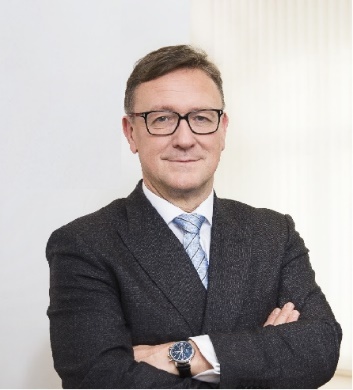 Calendar of Helmut EttlMember of the Supervisory Board of the Single Supervisory MechanismExecutive Director of the Austrian Financial Market AuthorityOctober 2023DateMeeting / Event LocationMonday, 2 OctoberFinancial Markets Stability Board MeetingViennaTuesday, 3 OctoberSpeech at an event organized by OeNBSalzburgWednesday, 4 OctoberSpeech at an event organized by ELECViennaThursday, 5 OctoberSB Strategic RetreatRomeThursday, 5 OctoberSB MeetingRomeFriday, 6 OctoberSB MeetingRomeMonday, 16 OctoberInterview with mediaViennaMonday, 16 OctoberMeeting with supervised entityViennaTuesday, 17 OctoberEBA BoS MeetingParisWednesday, 18 OctoberMeeting with the Austrian Chamber of CommerceViennaThursday, 19 OctoberSB MeetingVirtualFriday, 20 OctoberSB MeetingVirtualMonday, 30 OctoberMeeting with supervised entityVienna